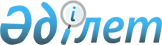 О предоставлении гидрометеорологической информации за счет бюджетных ассигнований в 2001 годуПостановление Правительства Республики Казахстан от 22 сентября 2001 года N 1228

      Правительство Республики Казахстан постановляет: 

      1. Утвердить Перечень центральных и местных исполнительных органов и объем гидрометеорологической информации, предоставляемой им Республиканским государственным предприятием "Казгидромет" за счет бюджетных ассигнований в 2001 году согласно приложению. 

      2. Настоящее постановление вступает в силу со дня подписания. 

 

     Первый заместитель     Премьер-Министра     Республики Казахстан

                                                      Утвержден                                             постановлением Правительства                                                  Республики Казахстан                                           от 22 сентября 2001 года N 1228  



 

                                 Перечень           центральных и местных исполнительных органов и объем    гидрометеорологической информации, предоставляемой им Республиканским      государственным предприятием "Казгидромет" за счет бюджетных                          ассигнований в 2001 году___________________________________________________________________________ Центральные и местные ! Гидрометеорологическая !Периодичность! Способ исполнительные органы !      информация        !   подачи    !доставки_______________________!________________________!_____________!____________         1             !           2            !      3      !    4_______________________!________________________!_____________!____________     Администрация       Ежедневный               В течение    ФаксимильнаяПрезидента Республики    метеорологический        года         связь        Казахстан          бюллетень, ежемесячный                         бюллетень погоды,                         прогноз погоды на 2-3                         сутки, прогноз погоды                         на неделю, прогноз                         погоды по г.г. Астана                         и Алматы на текущий                          день и сутки,                          штормовые                В случае                         предупреждения о         угрозы                         возможности                          возникновения опасных                         и стихийных гидро-                         метеорологических                         явлений   Канцелярия Премьер-           То же               То же        То жеМинистра РеспубликиКазахстанАгентство Республики     Ежедневный               В течение    ЭлектроннаяКазахстан по             метеорологический        года         почта  чрезвычайным ситуациям   бюллетень, ежемесячный                         бюллетень погоды,                         ежедневный               В период                         гидрологический          паводка                         бюллетень,                                 штормовые                В случае     Факсимильная                         предупреждения о         угрозы       связь                         возможности                          возникновения опасных                         и стихийных гидро-                         метеорологических                         явлений (в том числе                         о горимости леса, о                         лавинной и селевой                         обстановке в горных                         районах республики)Министерство сельского   Ежедневный               В течение    То жехозяйства Республики     метеорологический        годаКазахстан                бюллетень,                                  штормовые                В случае                         предупреждения о         угрозы                         возможности                          возникновения опасных                         и стихийных гидро-                         метеорологических                         явленийМинистерство энергетики      То же                То же        То жеи минеральных ресурсовРеспублики Казахстан  Комитет национальной         То же                То же        То же    безопасности      Республики Казахстан   Министерство транспорта      То же                То же        То жеи коммуникацийРеспублики Казахстан          Министерство внутреннихдел Республики Казахстан     То же                То же        То жеМинистерство природных   Ежедневный               В течение    То жересурсов и охраны        метеорологический        года           окружающей среды         бюллетень,            Республики Казахстан     ежедневный               В период                         гидрологический          паводка                         бюллетень,                                 штормовые                В случае                              предупреждения о         угрозы                                возможности                          возникновения опасных                         и стихийных гидро-                         метеорологических                         явлений, ежемесячный     В течение    Почтовая                         экологический            года         связь                         бюллетень о состоянии                         природной среды (вода,                         воздух, земля,                         радиоэкология),                         оперативная информация                         об экстремально-                         высоких уровнях                         загрязнения (ЭВЗ),                         высоких уровнях                          загрязнения (ВЗ),                         опасных явлениях (ОЯ)Министерство обороны     Ежедневный               В течение    ЭлектроннаяРеспублики Казахстан     метеорологический        года         почта                         бюллетень,                                     ежемесячный                          бюллетень погоды,                         ежедневный               В период                         гидрологический          паводка                         бюллетень,                                 штормовые                В случае     Факсимильная                         предупреждения о         угрозы       связь                         возможности                          возникновения опасных                         и стихийных гидро-                         метеорологических                         явлений   Аким г. Астаны           Штормовые                В случае     Телефоно-                         предупреждения о         угрозы       грамма                         возможности возникнове-                         ния опасных и стихийных                         гидрометеорологических                         явленийАким г. Алматы               То же                То же        То жеАкимы областей               То же                То же        То же___________________________________________________________________________(Специалисты: Склярова И.В.,                    Умбетова А.М.)     
					© 2012. РГП на ПХВ «Институт законодательства и правовой информации Республики Казахстан» Министерства юстиции Республики Казахстан
				